Nomor 		: Un.03/KS.01.7/2863/2016                             			                 29 Juli 2016Lampiran 	:  1 (satu) bendelPerihal 		:  Permohonan Informasi Harga						Kepada Yth. ............................................................................................di‘- T e m p a t – Dengan hormat,Sehubungan rencana realisasi pelaksanaan pekerjaan Pengadaan Sarana Prasarana Jurusan Farmasi Fakultas Sains dan Teknologi UIN Maulana Malik Ibrahim Malang Tahun Anggaran 2016, bersama ini kami bermaksud agar perusahaan saudara memberikan informasi tentang harga barang sesuai dengan Rencana Anggaran Biaya (RAB) yang kami lampirkan dalam surat ini.Apabila informasi harga yang saudara berikan sesuai dan kami nilai wajar, serta kualifikasi perusahaan saudara memenui kriteria untuk pengadaan software (berdasarkan SIUP), maka kami akan memberi kesempatan perusahaan saudara untuk membuat penawaran terhadap pekerjaaan tersebut.Kami harap data harga barang dapat kami terima paling lambat pada :Hari	: 	KamisTanggal	: 	4 Agustus 2016Jam 	:	14.00 wibTempat 	: 	Unit Layanan Pengadaan Lantai II Gedung Rektorat UIN Maulana Malik Ibrahim Malang 		Jl. Gajayana No. 50 Malang (0341) 570886Adapun informasi harga tersebut bisa dikirim ke kantor ULP UIN Maulana Malik Ibrahim Malang, atau difax di no (0341) 570886 dan atau dikirim via e-mail ke : ulp@uin-malang.ac.id atau ulp_uinmalang@kemenag.go.id.Demikian atas perhatian dan kerjasamanya yang baik, kami sampaikan terima kasih.Wassalamu’alaikumWr. Wb.Pejabat Pembuat Komitmen ,   	Dr. H. Sugeng Listyo Prabowo, M.PdNIP 19690526 200003 1 003Lampiran	: Surat Permohonan Informasi Harga BarangNomor 	: Un.03/KS.01.7/2863/2016Tanggal 	: 29 Juli 2016Pekerjaan 		: Pengadaan Sarana Prasarana Jurusan FarmasiLokasi			: Fakultas Sains dan TeknologiUIN Maulana Malik Ibrahim MalangTahun Anggaran 	: 2016NB : * harga sudah termasuk pajak, Engineering Service Charge, Accomodation & TransportationPejabat Pembuat Komitmen ,    	Dr. H. Sugeng Listyo Prabowo, M.PdNIP 19690526 200003 1 003KEMENTERIAN AGAMA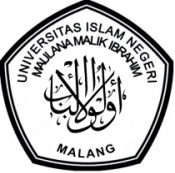 UNIVERSITAS ISLAM NEGERI MAULANA MALIK IBRAHIM MALANGJl. Gajayana No. 50 Malang 65144,  Telp. (0341) 551354, Fax. (0341) 572533 Website : www.uin-malang.ac.id E-mail : info@uin-malang.ac.idNoNama BarangVolumeVolumeHarga Satuan (Rp) Jumlah (Rp)1Ruang Bahan KimiaKulkas bahan labSpesifikasi:1 unit2Freezer 1 unit3KomputerSpesifikasi:1 unitJumlahJumlahJumlahJumlahJumlahTerbilang : Terbilang : Terbilang : Terbilang : Terbilang : Terbilang : 